Tuesday’s Well-being journalWrite down 3 things that make you unique (different from everyone else).______________________________________________________________________________________________________________________________________________________________________________________________________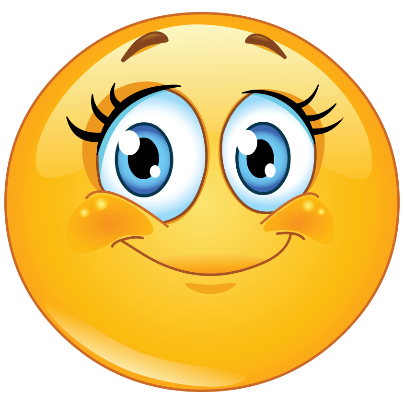 5 4 3 2 1 NoticingThink of the 5 senses – seeing, hearing, smelling, touching, tasting.Focusing on these, rather than whatever is making you feel unhappy, can help reduce anxiety.Think of:5 things you can see4 things you can hear3 things you can smell2 things you can touch1 thing you can taste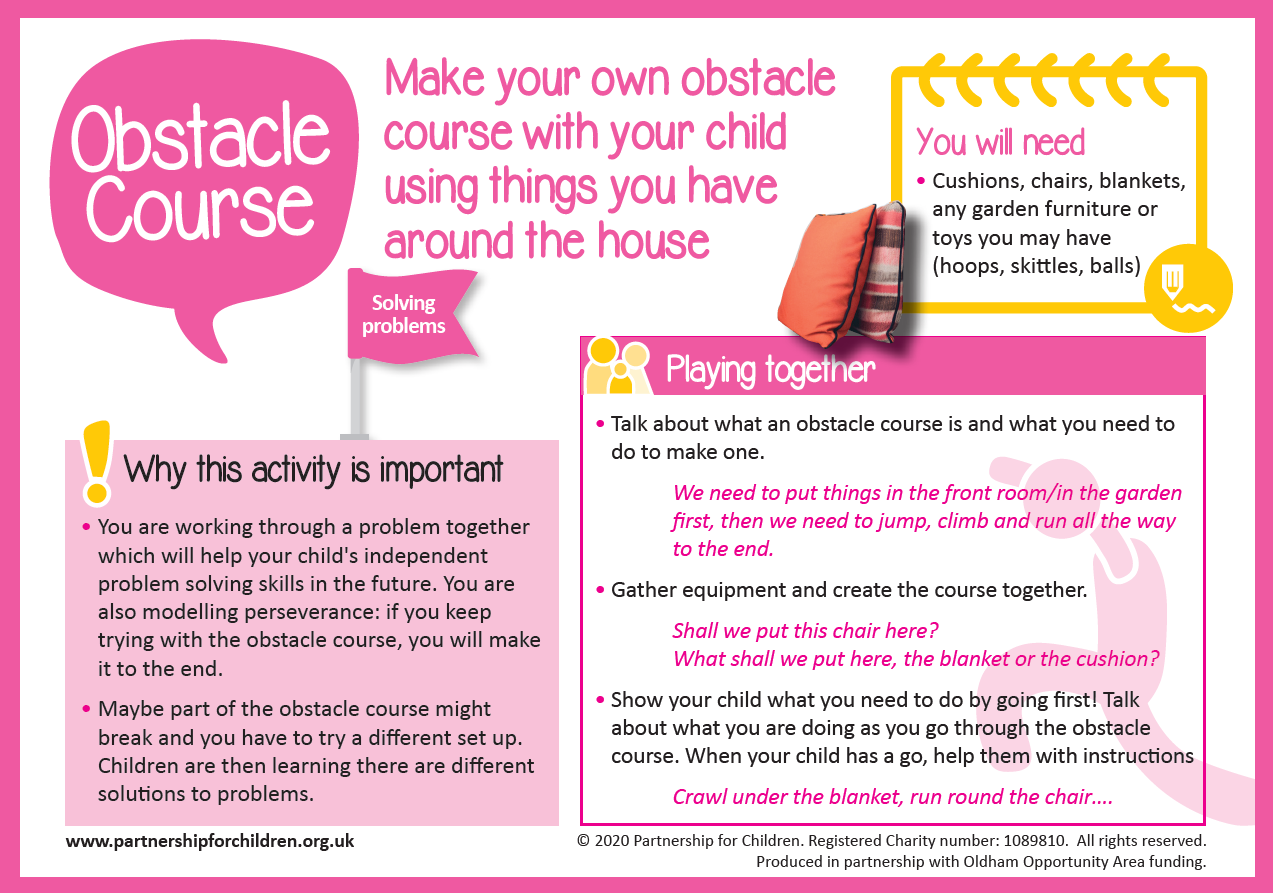 